Name:Date:Class Period:Reflections Week 11REMEMBER:You must write at least 3 complete sentences.  A sentence begins with a capital/uppercase letter and ends with a period, question mark, or exclamation point.  If your sentence begins with “and”, “so”, or “but”, it will be considered a continuation of the prior sentence that should have been connected to it and was not.  Stating the quote does not count as one of your sentences.  Restating the quote in your own words will count as one of your sentences.  Text abbreviations will cost you points.  “I like/dislike this quote.” does not count as one of your sentences.  “I agree/disagree with this quote.” does not count as one of your sentences.  If you continue either statement with a “because…”, it will count as one of your sentences.  “I don’t understand this quote.” is not an acceptable reflection.  Talk to someone near you and get help with understanding what it means.Journal Entries are due on Thursday of each week.  Yes, all 5 days are due including holidays and Fridays.Monday 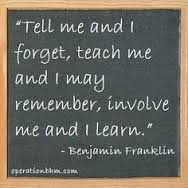 Spanish Translation:  Dime y lo olvido. Enséñame y recuerdo. Involúcrame y aprendo.Vietnamese Translation:  Nói cho tôi biết và tôi quên. Dạy tôi và tôi nhớ. Liên quan đến tôi và tôi học hỏi.Tuesday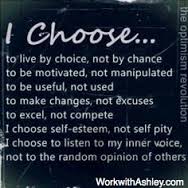 Spanish Translation:  Elijo ...vivir por elección, no por azar; estar motivado, no manipulado; ser ích, no se utiliza; de hacer cambios, no excusas; a excel, no compite; Elijo la autoestima, no autocompasión; Elijo a escuchar mi voz interior, no el dictamen aleatoria de los demás.
Vietnamese Translation:  Tôi chọn ...sống theo sự lựa chọn, không phải ngẫu nhiên; được thúc đẩy, không chế tác; để có ích, không được sử dụng; Thay đổi để làm, không bào chữa; để excel, không cạnh tranh
Tôi chọn tự trọng, không tự thương hại; Tôi chọn để lắng nghe tiếng nói bên trong của tôi, không phải để đánh giá ngẫu nhiên của những người khác.Wednesday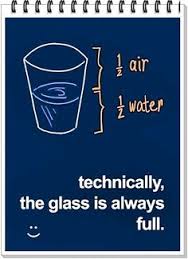 Spanish Translation:  Medio del aire, medio de agua ... Técnicamente, el vaso siempre está lleno.Vietnamese Translation:  1/2 không khí, 1/2 nước ... Về mặt kỹ thuật, kính là luôn luôn đầy đủ.Thursday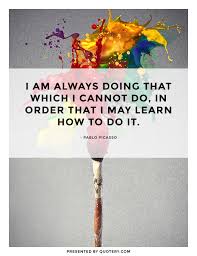 Spanish Translation:  Yo siempre hago lo que no puedo hacer con el fin de aprender cómo hacerlo.Vietnamese Translation:  Tôi luôn luôn làm điều đó mà tôi không thể làm gì để tìm hiểu làm thế nào để làm điều đó.Friday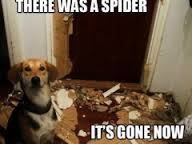 Spanish Translation:  Había una araña. Ahora se ha ido.Vietnamese Translation:  Có một con nhện. Nó đi ngay bây giờ.Type your reflection(s) here:	Monday:Tuesday:Wednesday:Thursday:Friday: